Предлагаем Вам оценить инновационное высокоэффективное, экологически безопасное удобрение, с высоким содержанием гуминовых кислот до 65%. Существенным преимуществом гуминовых кислот является хелатирование различных элементов, таких как натрий, калий, магний, цинк, кальций, железо, медь и т.д., что позволяет уменьшить процент ввода минеральных удобрений на 10-20% на га за счет увеличения коэффициента усвоения и при этом получить:прирост урожайности на 20-30%;увеличение энергии прорастания семян;повышение стрессоустойчивости растения до 30-35 дней;повышение качественных показателей урожая;повышение устойчивости растения к заболеваемости;повышение плодородия почвы;сохранение влажности почвы до 25%.Удобрения полностью усваиваются растениями, не засоряют почву и не наносят вред полезным микроорганизмам. 
Органические удобрения являются инновационными для рынка России и имеют хороший потенциал развития. Наше предприятие прошло добровольную сертификацию соответствия качества (№СДС НИИ.RU.ОС08.00558), сертификацию менеджмента качества ISO (№OLIMP.PU.001.A001163), технология производства защищена патентом (№2686997)
 Преимущества сотрудничества с нами: выгодный коммерческий проект, стоимость нашей продукции конкурентоспособна и обсуждается индивидуально!договор поставки с заводом;оперативная консультация по всем возникающим вопросам;
 570рублей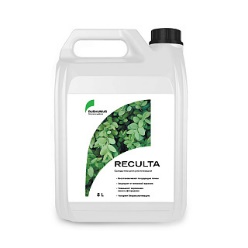 RECULTA   Средство рекультивации и ремедиации земель , 5 л!!! НОВИНКА!!!-29.900 рублей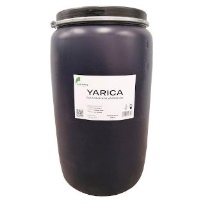 YARICA (Ярица)Органическое удобрение для агрохолдингов, фермерских хозяйств, тепличных комплексов - 215 л 900 рублей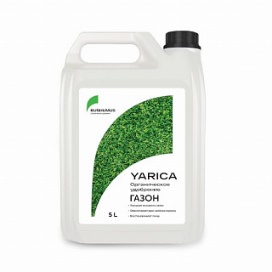 YARICA (Ярица) ГАЗОН Органическое удобрение подходит для газонных трав 5 л 530 рублей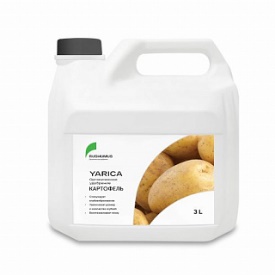 YARICA (Ярица) КАРТОФЕЛЬ   Органическое удобрение подходит для картофеля   3 л220/530/900рублей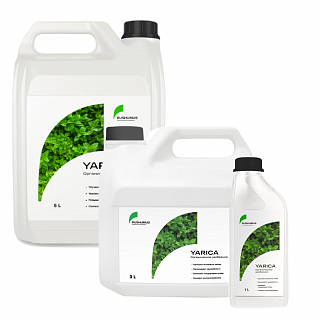 YARICA (Ярица) универсальное  Органическое удобрение подходит для всех видов культур1 л, 3 л, 5 л 500 рублей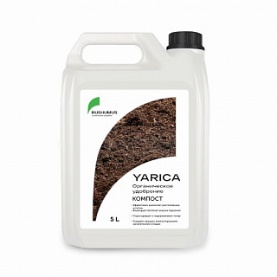 YARICA (Ярица) КОМПОСТ  Органическое удобрение для ускорения созревания компоста 5л 220рублей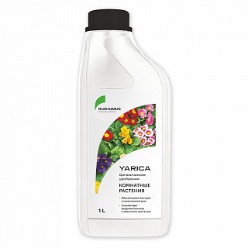 YARICA (Ярица) КОМНАТНЫЕ РАСТЕНИЯ Органическое удобрение для комнатных растений 1л 900рублей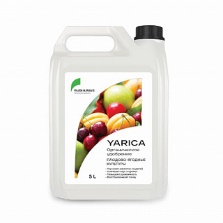 YARICA (Ярица) ПЛОДОВО-ЯГОДНЫЕ КУЛЬТУРЫ Органическое удобрение для плодово-ягодных культур 5 л220рублей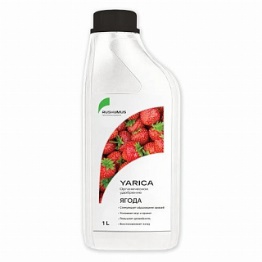 YARICA (Ярица) ЯГОДА Органическое удобрение для ягодных культур 1 л 220 рублей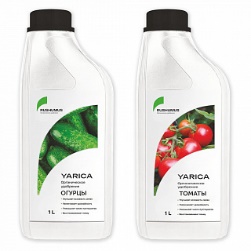 YARICA (Ярица) для овощных культурОрганическое удобрение для огурцов и томатов1 л завод-производитель
+7 (391) 205 27 27